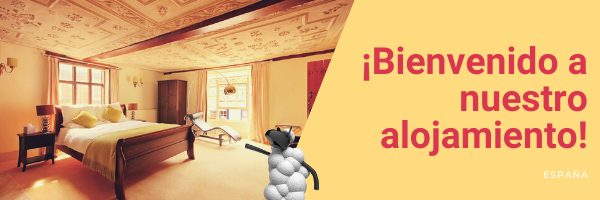 ¡Bienvenido a NOMBRE DEL ALOJAMIENTO!Estimado Huésped,Esto es lo que necesita saber antes de su estancia...Para garantizar una estancia segura para usted y otros huéspedes, le rogamos que respete nuestras medidas de seguridad, que se muestran a continuación. ¡Este es un período de aprendizaje para todos nosotros, así que no dude en pedir cualquier ayuda o consejo! Por su seguridad:Ofrecemos un check-in y check-out completamente sin contacto. Haga clic aquí para obtener más información.Por favor, pague con tarjeta o en línea si es posible.Por favor, respete nuestro límite de X personas permitidas en nuestra recepción en un momento dado. Por favor, haga cola fuera respetando la distancia social de 1m+ de otros huéspedes, y trataremos de atenderle tan pronto como podamos. Siempre que sea posible, le recomendamos que se ponga en contacto con nosotros a través de mensaje de texto / correo electrónico / teléfono /nuestra aplicación.Por favor, respete nuestro límite de X personas permitidas en nuestro restaurante en un momento dado. Por favor, haga una reserva a través de nuestra página web, o pida servicio de habitaciones, de forma gratuita. También hay opciones de desayuno con servicio de habitaciones y su bandeja se colocará fuera de su puerta en el momento que solicite.Por favor, considere el uso de nuestra aplicación para realizar su pedido de forma segura. Puede descargarla aquí.Hemos puesto un límite de X personas por mesa de restaurante.Por favor, respete nuestro límite de X personas permitidas en nuestros baños públicos en cualquier momento dado. Por favor, haga una cola afuera para esperar su turno.Por favor, mantenga 1m+ distancia de todos los huéspedes que no están en su grupo en todo momento.Le recomendamos usar una mascarilla siempre que sea posible mientras visita nuestras zonas comunes.Le recomendamos lavarse las manos con la mayor frecuencia posible, y también hemos aumentado la cantidad de desinfectante de manos en toda la propiedad para su comodidad.Echa un vistazo a nuestras deliciosas ofertas...Nuestro restaurante, NOMBRE DEL RESTAURANTE, está abierto de 5:00PM a 10:00PM para la cena, y nuestros huéspedes reciben un descuento exclusivo del 15% en la factura total.Solo permitimos un número limitado de huéspedes a la vez, ¡así que asegúrese de reservar su lugar! Puede hacerlo en nuestra página web. Por favor, respete nuestro límite de X huéspedes por mesa.También le recomendamos usar nuestra nueva aplicación para hacer pedidos, con el fin de apoyar nuestros esfuerzos para mantenerle a usted y a nuestro equipo a salvo.Las opciones de servicio de habitaciones estándisponibles, y su bandeja se colocará fuera de su puerta en el momento que solicite..Por último, tenga  en cuenta que después de las 11:00PM nuestra puerta de entrada principal sólo es accesible con una tarjeta de acceso. Si necesita ayuda, póngase en contacto con nosotros en nuestro número de contacto de emergencia.¡Estamos muy contentos de que esté aquí! Por favor, háganos saber si hay algo que podamos hacer para que su estancia sea lo más memorable posible. ¡Disfrute!Deseándole una estancia maravillosa.Equipo de NOMBRE DEL ALOJAMIENTOInforme a sus huéspedes sobre las nuevas medidas de distanciamiento social que deben seguir, como respetar el número máximo de personas permitidas en el ascensor en cualquier momento, el número máximo de personas permitidas en zonas comunes como la recepción y los grupos máximos por mesa en el restaurante. ¡My Promo Manager de eviivo le permite crear una amplia gama de promociones irresistibles de forma rápida y sencilla! Para obtener más información,  haga clic aquí.My Guest  Manager de eviivo le ayuda a crear perfiles de huéspedes cumpliendo con el RGPD. Asi podrá anticipar las necesidades de sus huéspedes, mejorar sus comunicaciones y obtener críticas excelentes.Envíe un correo electrónico a los huéspedes automáticamente antes de su estancia, con información útil e instrucciones claras para hacer el registro de entrada (direcciones, códigos de acceso, menús, puntos de interés, etc.).Haga clic aquí para obtener más información.